Permissions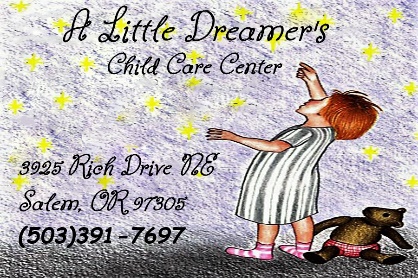 PHOTOS/VIDEO: A Little Dreamer’s Child Care Center may use my child’s picture for the Parent Portal, promotion, advertising, website, brochure, etc. strictly under A Little Dreamer’s Child Care Center LLC.PLEASE CIRCLE ONE:I ACCEPT		    I DECLINESUNBLOCK:I give A Little Dreamer’s Child Care Center LLC and their staff permission to administer sunblock to my child as needed.PLEASE CIRCLE ONE:I ACCEPT      	    I DECLINEPARENT/GUARDIAN SIGNATURE:________________________________
